ПРОЕКТ               АРАР                                                           ПОСТАНОВЛЕНИЕ     «____»___________2016й.             №____           «_____» __________2016 г.  О внесении изменений в Административный регламент администрации сельского поселения Караярский сельсовет муниципального района Караидельский район Республики Башкортостан по предоставлению муниципальной услуги «Заключение договоров социального найма жилого помещения в администрации сельского поселения Караярский сельсовет», утвержденный постановлением главы сельского поселения Караярский сельсовет муниципального района Караидельский район Республики Башкортостан от «10» июня 2016 года №10а   В соответствии с Федеральным законом №131-ФЗ от 06.10.2003 года «Об общих принципах организации местного самоуправления в Российской Федерации», в целях проведения муниципальных правовых актов в соответствие с действующим законодательством, на основании протеста Прокурора Караидельского района от «30» мая 2016 года №27д-2016, п о с т а н о в л я ю:1. Внести изменения в Административный регламент администрации сельского поселения Караярский сельсовет муниципального района Караидельский район Республики Башкортостан по предоставлению муниципальной услуги «Заключение договоров социального найма жилого помещения в администрации сельского поселения Караярский сельсовет», утвержденный постановлением главы сельского поселения Караярский сельсовет муниципального района Караидельский район Республики Башкортостан от «10» июня 2016 года № 10а, изложив пункт 2.4 в новой редакции:        «2.4. Срок предоставления муниципальной услуги не должен превышать 30 рабочих дней.         Срок выдачи (направления) документов, являющихся результатом предоставления муниципальной услуги, не позднее 3 рабочих дней с момента предоставления муниципальной услуги.».2. Обнародовать настоящее постановление на информационном стенде в здании администрации сельского поселения по адресу: 452374, Республика Башкортостан, Караидельский район, с. Караяр, ул. Набережная, 19 и разместить на официальном сайте: www.spkarayar.nethouse.ru. Глава сельского поселения                                          Г.Ш. Хайдаршина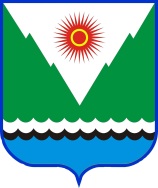 karaiar_sel15@mail.rukaraiar_sel15@mail.ru